CHC2P – Culminating ActivityCanadian History – From “A” to “Z”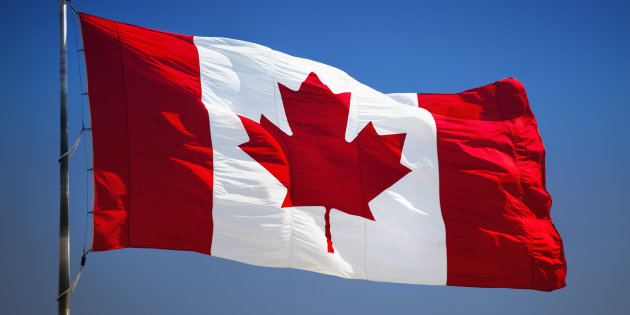 Students will compose a Canadian history handbook, which may be put together electronically or in a booklet format.Students are to select 26 people, places, things, or events that have to do with Canadian history – 1 for each letter of the alphabet.For each, students will include a picture, as well as a description at least 3 sentences long. The first sentence should be an identification of the item, and the following sentences should deal with why their chosen item is significant to Canada.Students must select:5 items from Confederation/Pre-WWI5 Items from WWI5 Items from the 1920s5 items from the 1930s5 Items from WWII1 “misc.” itemEach final submission should contain:title page/slidea table of contents (listing of the 26 items chosen)a page containing a “Welcome/Forward” to the reader (discussing Canadian history): 2 paragraphs longThe 26 items themselves (either 1/page or multiples on a page – that is up to you to decide based on aesthetics).**Each page MUST contain visuals (pictures, borders, graphs, etc.)**“B”illy Bishop“V”imy Ridge